Рис.1.1 общая таблица с баллами  по каждому испытуемому после обработки тестаДиагностика состояния агрессии (опросник Басса-Дарки)Рис.1.2 средние показатели по каждой шкале всех испытуемых по опроснику Басса-ДаркиНеобходимо описание графика итак же необходим график по манипуляции с описанием… Это выполненная корреляция Спирмена определяющая связь манипуляции с каждой скалой по тесту Басса-ДаркиТаблица с корреляцией необходимо чтоб была описана и сделаны выводы.  Ср.зн. по всем испытуемым 65.4ДИАГНОСТИКА МАНИПУЛЯТИВНОГО ОТНОШЕНИЯ (ПО ШКАЛЕ БАНТА)Это кол-во набранных баллов по данной методике1. Физическая агрессия

Результат: rs = 0.091
                                      Критические значения для N = 20Ответ: Н0 принимается. Корреляция между А и В не достигает уровня статистической значимости.Произведен расчет по корреляции Спирмена  между баллами по манипуляции  и физической агрессии.2. Косвенная – агрессияРезультат: rs = -0.186Критические значения для N = 20Ответ:  Корреляция между А и В не достигает уровня статистической значимости.3. РаздражениеРезультат: rs = 0.222Критические значения для N = 20Ответ: Н0 принимается. Корреляция между А и В не достигает уровня статистической значимости.4. НегативизмРезультат: rs = 0.51Ответ: Н0 отвергается. Корреляция между А и В статистически значима.5. ОбидаРезультат: rs = 0.324Ответ: Н0 принимается. Корреляция между А и В не достигает уровня статистической значимости.6. ПодозрительностьРезультат: rs = 0.286Ответ: Н0 принимается. Корреляция между А и В не достигает уровня статистической значимости.7. Вербальная агрессияРезультат: rs = -0.024Ответ: Н0 принимается. Корреляция между А и В не достигает уровня статистической значимости.8. Чувство виныРезультат: rs = -0.036Ответ: Н0 принимается. Корреляция между А и В не достигает уровня статистической значимости.1) Ранжирование значений А и В. Их ранги занесены в колонки «Ранг А» и «Ранг В»;2) Произведен подсчет разности между рангами А и В (колонка d);3) Возведение каждой разности d в квадрат (колонка d2);4) Подсчитана сумма квадратов;5) Произведен расчет коэффициента ранговой корреляции rs по формуле: 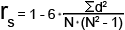 Испытуемые Физическая агрессияКосвенная – агрессияРаздражениеНегативизмОбидаПодозрительностьВербальная агрессияЧувство виныВраждебностьАгрессивность№150441283717№234321143411№364702543717№41753681251418№57162471051123№642411536611№753200363313№875421372418№9247255141010№103531403649№1147205283714№1251437834812№13736285441217№1441731603711№15842546731017№162510032835№1764314346713№18957488981625№1973521797821№20967177941425Физическая агрессия5,2Косвенная – агрессия3,9Раздражение4,4Негативизм1,9Обида3,5Подозрительность4,7Вербальная агрессия5,65Чувство вины4,3Физическая агрессияРезультат: rs = 0.091Косвенная – агрессияРезультат: rs = -0.186РаздражениеРезультат: rs = 0.222НегативизмРезультат: rs = 0.51ОбидаРезультат: rs = 0.324ПодозрительностьРезультат: rs = 0.286Вербальная агрессияРезультат: rs = -0.024Чувство виныРезультат: rs = -0.036Испытуемые Кол-во  набранных балов№191№259№363№459№570№665№757№830№979№1067№1168№1281№1356№1474№1592№1662№1734№1889№1942№2070